Писана припрема за извођење наставног часаПисана припрема за извођење наставног часаШколаОсновна Школа „Змај Јова Јовановић“, БеоградДатум06. мај 2019. година, понедељакРазред и одељењеШести ( II )НаставникЈасминка МилинковићСтудент Лазар Илић 14/064Наставни предметВерска наставаНаставна темаЦрква Духа СветогаНаставна јединица и редни број часа31. наставна јединицаПавле – апостол незнабожацаТип часаОбрадаЦиљеви и задациЦиљ часа: пружити ученицима основно знање о апостолу Павлу и његовим мисионарским путовањима.Циљеви и задациВаспитни знаци: ученици могу да схвате да је покајање могуће без обзира на године и дотадашње стање и делатност човјека.Циљеви и задациОбразовни задаци: ученици ће усвојити основна знања о апостолу Павлу,личности која је најзаслужнија за ширење православне вере.Циљеви и задациФункционални задаци: могућност да сви проповедамо хришћанску веру и мисионаримо на свој начин.ИсходиУченици ће стећи знања о великој делатности апостола Павла,његовом чудесном обраћењу и великом труду да се хришћанство прошири и на друге државе.Облици радаИндивидуални, фронталниНаставне методеДијалошка, демонстративна, рад на текстуНаставна средстваДидактички материјалЛитератураПравославна Вјеронаука за 6. разред Основне Школе (Нико Мојсиловић - јереј) и Православна Вјеронаука за 6. разред Основне Школе (Игор Мијатовић)ИновацијеКорелацијаИсторијаЕвалуацијаНа крају часа анкетирати ученике како им се допао час и рад наставника.Ток часаТок часаУводни део часа5 – 10 мин          Час почиње молитвом: Оче наш, Царе небески, Господе благослови.Уводно питање: На почетку постављам питање ученицима да ли су чули за апостола Павла? Ако је одговор потврдан, настављам да он није одувек био апостол и није одувек био Павле. За то време записујем наставну јединицу на табли.Уводни део часа: Најава циља и задатка: упознавање са темом и начином рада.Главни део часа25 – 30 мин          У главном делу часа прелазим на ближе упознавање ученика са апостолом Павлом, тј. Савлом и његовим животом прије обраћења. Говорим о биографији Савловој, да је рођен у Тарсу у Малој Азији (данашња Турска) у јеврејској породици. Школовао се у Јерусалиму код чувеног фарисеја Гамалила. Упознајем ученике са фарисејима, да су они јеврејска политичка странка која је позната по строгом поштовању Мојсијевог закона гдје је закон био изнад љубави, и да их Христос у Новом Завету назива лицемерима. Даље говорим о његовом индиректном учествовању у каменовању Св.архиђакона Стефана како бих указао на велику супротност у његовом животу, односно да је био гонитељ хришћана најпре у Јерусалиму а затим изражава жељу да исто чини и у  Дамаску, како би ученици стекли веру да је покајање и обраћење могуће без обзира на све.          Затим излажем његов пут за Дамаск на којем је доживео чудесно обраћење о којем и причам ученицима догађај у цјелости. Савлово обраћење          Наиме, траживши од својих старешина да иде у Дамаск да гони хришћане, јер је чуо да их тамо има много, и пошто они то одобрише крену на пут. Пред Дамаском га изненада обасја јака светлост са неба и он чу глас који говори: „Савле, Савле, зашто ме гониш?“ Он одговори: „Ко си ти Господе? На што му глас са неба одговори: „Ја сам Исус којега ти гониш.“  Након тога виђења он је ослепео и три дана ништа није могао ни да једе ни да пије. А потом се Господ у виђењу јави свештенику Ананији и рече му да крсти Савла што он и учини. Пошто је свештеник Ананија положио руке на њега Савле прогледа и тада се крсти и доби име Павле. Одмах по свом обраћењу проповедао је у синагогама о Христу као Сину Божијем. Због свог обраћења навукао је на себе мржњу својих сународника Јевреја, због чега су покушавали да га убију. Библијска места: Дела Апостолска 9, 1 – 20          Истичем његов рад на ширењу Христове науке, између осталог и то да је он писац 14 Посланица које се налазе у Новом Завету. Потом прелазим на његова мисионарска путовања, где објашњавам ученицима зашто је он назван апостолом незнабожаца.Прво мисионарско путовање (45-48. год.)          На своје прво мисионарско путовање апостол Павле је ишао са Варнавом. На том путовању основао је црквену општину на острву Кипру, а затим и у малоазијским градовима: Антиохији, Иконији, Листри и Дерви. На Кипру је објавио да се зове Павле. У Листри је с помоћу Божијом излечио неког хромог човека, па народ помисли да су Павле и Варнава богови, те Зевсов свештеник са народом хтеде да им принесе жртву али се они одупреше говорећи да су и они само смртни људи који проповедају јеванђеље да се од лажних ствари обрате живоме Богу. Али неки Јевреји побунише народ против њих те апостола Павла каменоваше. Бог је међутим чувао Павла и нису га убили. Затим се враћа у Антиохију одакле је и почео своје путовање.Друго мисионарско путовање (49-53.год)          На друго мисионарско путовање иде са Силом и Тимотејем, а у граду Троади им се придружује и апостол Лука. У Троади је апостол Павле имао виђење да треба да иде у Европу у Македонију (Филипи – вероватно је управо ту основана прва европска хришћанска црква). После преко Солуна и Атине одлазе у Коринт, а затим у Ефес па у Јерусалим, и на крају се враћају у Антиохију.          Кратко се осврћем на Апостолски сабор у Јерусалиму 51.године. Главна тема сабора је била прелазак незнабожаца у хришћанство. На крају је, а највише захваљујући апостолу Павлу који је и био главни поборник, одлучено да је довољно да се крсте да би постали хришћани.Треће мисионарско путовање (53-58. год.)          Из Антиохије апостол Павле иде у Ефес. Ту је био велелепан храм богиње Артемиде за чију је изградњу било потребно 220. година. Убраја се у седам светских чуда. После проповеди апостола Павла нико више није хтео да купује златне макетице храма богиње Артемиде и ликове римских богова које су израђивали мајстори и уметници из Ефеса. Због тога се побунише на апостола Павла и он прелази у Грчку и Македонију и завршава путовање у Јерусалиму. Ту су Јевреји побунили народ против апостола Павла те га ухватише и одведоше у Рим да му суде 61. године. На првом суђењу је ослобођен. Сматра се да је после првог суђења посјетио Шпанију и тамо проповедао јеванђеље. На другом суђењу у Риму апостол Павле је проглашен кривим и као хришћанин пострадао 67. године у Риму – посечен је мачем за време цара Нерона.           Након тога, говорим неколико речи и о апостолу Петру као исто тако великом проповеднику хришћанства, јер се он заједно слави са апостолом Павлом 12. јула.          Пред крај главног дела прелазим на квиз као метод понављања испредаваног градива. Циљ квиза је пронаћи ријеч која се крије изнад цртица исписаних на табли, а испод сваке цртице крије се по једно питање на које кад се тачно одговори уписује се одговарајуће слово.Које био апостол незнабожаца?Колико је било мисионарских путовања апостола Павла?Колико посланица је написао апостол Павле?Како је страдао апостол Павле?Ког датума се прослављају Св. апостоли Петар и Павле?Након јављања Бога апостолу Павлу да ли је он:а) оглувео б) ослепео или в) занемеоКако се апостол Павле звао пре обраћења?                                      А П О С Т О ЛЗавршни део часа 3 – 5 минУ завршном делу часа активне ученике за вријеме квиза награђујем откривајући им значење њиховог имена из Именослова.Изглед таблеНаслов:  Павле – апостол незнабожаца- Прво мисионарско путовање  (45-48.год)- Друго мисионарско путовање (49-53.год)- Треће мисионарско путовање (53-58.год.)                                    А П О С Т О ЛДомаћи задатакЗа домаћи задатак задајем тему под насловом: „Да сам апостол у 21.веку како би проповедао хришћанство?“Прилози: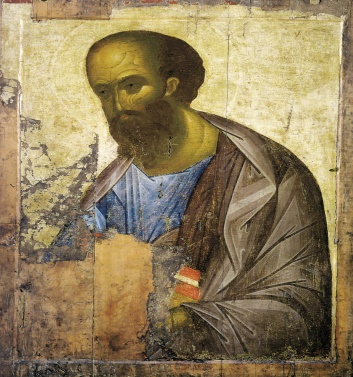 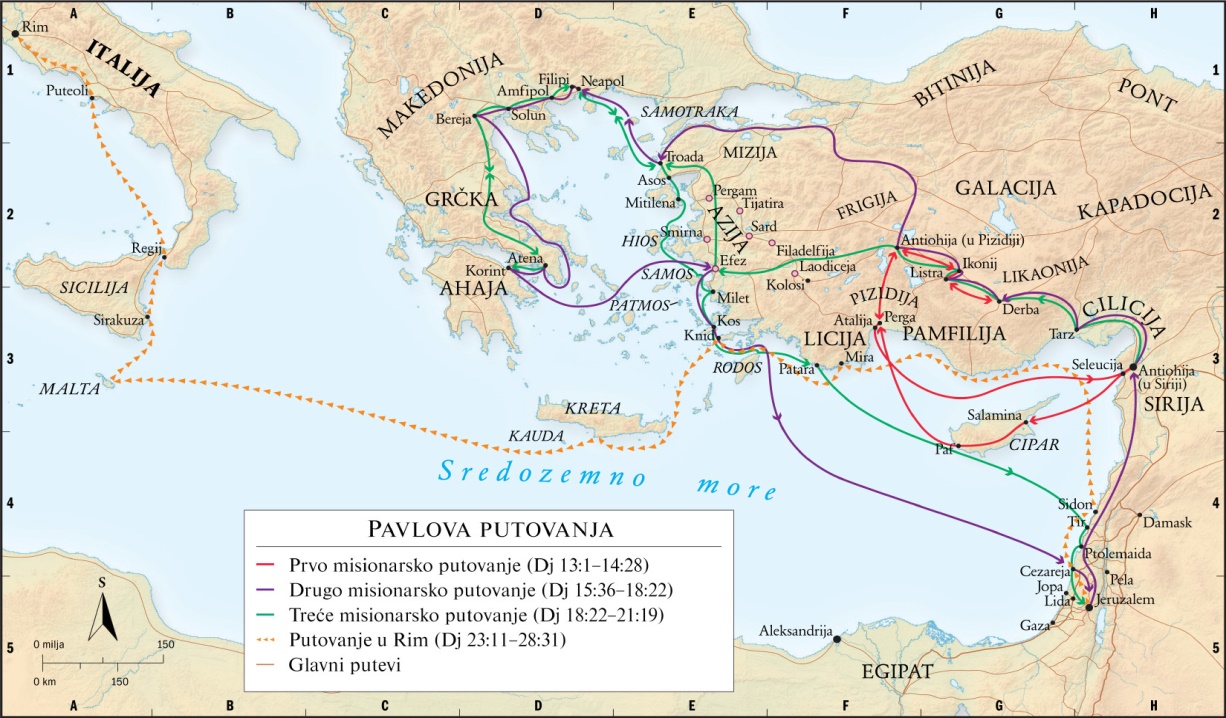 